TRIVIS - Střední škola veřejnoprávní a Vyšší odborná škola prevence kriminality 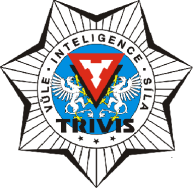 a krizového řízení Praha, s. r. o.Hovorčovická 1281/11 182 00  Praha 8 - Kobylisy OR  vedený Městským soudem v Praze, oddíl C, vložka 50353Telefon a fax: 283 911 561          E-mail : vos@seznam.cz                IČO 25 10 91 38                      ORGANIZACE ŠKOLNÍHO ROKU 2017/2018 pro VOŠ                    pro zimní období od 1. září 2018 – 31. ledna 2019___________________________________________________________________________Obecné informace:Školní rok začíná 1. září a končí 31. srpna následujícího kalendářního roku. Školní rok se člení na dvě období. Zimní období trvá od 1. září do 31. ledna, letní období trvá od 1. února do 31. srpna. (§ 96 odst. 1, zákona č. 561/2004 Sb., školský zákon, ve znění pozdějších změn a doplňků).Zápis studentů na Vyšší odbornou školuzápis nově přijatého uchazeče nebo studenta denního studia, který postoupil do vyššího ročníku, bude proveden dne 3. září 2018 v 9:00 hod. u kombinovaného studia  VOŠ bude proveden první den 1. soustředění, a to:vyplněním výkazu o studiu, zaměření a identifikačních údajů studenta (nově přija-
tých studentů), předmětů v zimním a letním období, identifikačních údajů pedagoga 
a způsob ukončení výuky předmětu (zimní, letní období)-     studenti jsou povinni předložit do 30.9.2018 výkaz o studiu ke 
      kontrole. V případě nepředložení výkazu o studiu ke kontrole nebo nesplnění 
      předepsaných zápočtů, klasifikovaných zápočtů, zkoušek podle akreditovaného 
      vzdělávacího programu pro příslušný ročník, nemůže být student zapsán do vyššího 
      ročníku.3. 9. 2018 vedoucí učitel třídy provede zahájení školního roku, seznámení studentůs organizací školního roku, školním řádem a klasifikačním řádem, BOZP, požárním řádem a organizuje zápis předmětů a profesorů, způsob ukončení jednotlivých vyučovaných předmětů v obdobích do výkazů studentů            1.)   Školní výuka pro denní formu vzdělávání       -     dle akreditovaného vzdělávacího programu je výuka pětidenní pro studenty denního                 studiazimní výuka začíná dne 3. 9. 2018 a končí 9. 12. 2018Přípravný týden1. AV, 1. CV, 2. AV, 3. AV,                                            10. 12. 2018 - 16. 12. 2018v přípravném týdnu je možné konat zápočty, klasifikované zápočty a zkoušky pouze-     u studentů s nadprůměrnými studijními výsledkyv přípravném týdnu lze realizovat výuku, která nebyla z organizačních důvodů ukončena v řádném výukovém obdobíZkouškové období1. AV, 1. CV, 2. AV, 3. AV, 3. CV                                                   17. 12. 2018 - 21. 12. 2018                                                                                                                 3. 1. 2019 - 13. 1. 2019                                                                                                               28. 1. 2019 - 31. 1. 2019Odborná praxe1. AV, 1.CV, 2.AV, 3.AV, 3.CV                                                        14. 1. 2019 – 25. 1. 2019nahlášení odborné praxe                                                                               30 . 11. 2018odevzdání zprávy a hodnocení z odborné praxe                                            10. 2. 2019Kontrola výkazů o studiu1. AV, 1. CV, 2. AV, 3. AV, 3. CV                     1. 9. 2018 - 30. 9. 2018(za předchozí ročník)                                                                                    1. 2. 2019 – 28. 2. 2019(za zimní období)      - v případě nesplnění požadavků klasifikace, je student povinen zažádat o odložení          klasifikace do 31. 1. 2019.                                                          Uzavření klasifikace pro všechny ročníky denního studia za zimní období s odloženou klasifikací je do31. 3. 2019Výběr témat absolventských prací a stanovení vedoucích3. AV                                                                                                       1. 9. 2018 - 31. 9. 2018stanovení vedoucích                                                                            2. 10. 2018 - 11. 10. 2018Zpracování zadání absolventských pracívedoucí absolventské práce                                                               12. 10. 2018 - 12. 11. 2018vyzvednutí zadání AP                                                                        13. 11. 2018 - 30. 11. 2018Absolutorium pro 3.AV a 3.CVopravný termín                                                                                            15. 10 a 16. 10. 2018Školní prázdninypodzimní prázdniny                                                                                 29.10.2018-30.10.2018vánoční prázdniny                                                                                 22. 12. 2018 – 3. 1. 20192.)   Školní výuka pro kombinovanou formu vzdělávání -        -    dle akreditovaného vzdělávacího programu je výuka dvoudenní v šesti soustředěních   zimní výuka začíná dne 7. 9. 2018 a končí 8. 12. 2018Konzultace1. a 2. ročník KPK  a  KKŘ1. soustředění 2. soustředění 3. soustředění 4. soustředění5. soustředění6. soustředění 3. ročník KPK  a  KKŘ        				             Kombinované studium1. soustředění                          				   7.9.2018 – 8.9.20182. soustředění                          				   21.9.2018 – 22.9.20183. soustředění                         				   12.10.2018 – 13.10.20184. soustředění                         				   26.10.2018 – 27.10.20185. soustředění                                                                           9.11.2018 – 10.11.20186. soustředění                                                                           30.11.2018 – 1.12.2018Přípravný týden1.KPK,1. KKŘ 2.KPK,2.KKŘ,3.KPK                                             10. 12. 2018 – 16. 12. 2018v přípravném týdnu je možné konat zápočty, klasifikované zápočty a zkoušky pouze 
u studentů s nadprůměrnými studijními výsledkyZkouškové období1.KPK,1.KKŘ, 2.KPK,2.KKŘ, 3.KPK                                             17. 12. 2018 - 21. 12. 2018                                                                                                                 3. 1. 2019 – 31. 1. 2019Kontrola výkazů o studiu1.KPK,1.KKŘ, 2.KPK,2.KKŘ, 3.KPK               1. 9. 2018 - 30. 9. 2018(za předchozí ročník)                                                                                  1. 2. 2019 – 28. 2. 2019(za zimní období))      - v případě nesplnění požadavků klasifikace v řádném termínu zkouškového období, je            student povinen zažádat o odložení klasifikace do 31. 1. 2019.                                       Uzavření klasifikace pro všechny ročníky denního studia za zimní období s odloženou klasifikací je do31. 3. 20193. AV                                                                                                       1. 9. 2018 - 31. 9. 2018stanovení vedoucích                                                                            2. 10. 2018 - 11. 10. 2018Zpracování zadání absolventských pracívedoucí absolventské práce                                                               12. 10. 2018 - 12. 11. 2018vyzvednutí zadání AP                                                                        13. 11. 2018 - 30. 11. 2018Absolutorium pro 3.KPK a 3.KKŘopravný termín                                                                               15. 10 a 16. 10. 2018Školní prázdninypodzimní prázdniny                                                                            29. 10. 2018– 30. 10. 2018vánoční prázdniny                                                                                 22. 12. 2018 – 3. 1. 20193.) Organizační plán pro porady VOŠ :Školení BOZP, PO : 27.8.2018 od 8:00 hod – účast povinná – učebna kriminalistiky V případě neúčasti bude zaměstnanec absolvovat školení v náhradním termínu na vlastní náklady.zahajovací porada 27. 8. 2018  od 10.00 hod. (po skončení školení BOZP)Focení 1. ročníku + nových pedagogů:       7 . 9. 2018 od 9.00 hod.                                                                                                    začínáme 1.A na schodech do budovy vždy s TU,                                                                                                    na závěr pedagogové ve stanovené místnosti školyčtvrtletní porady VOŠ:   11. 10. 2018                                              6. 12. 2018                   Mgr. Bc. Jiří FUCHS           ředitel TRIVIS SŠV a VOŠ PK a KŘ Praha s.r.o.                              